附件1直播间二维码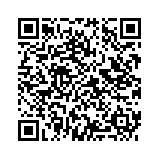 